Стартовый контроль по предмету ОБЖ7 классТема: ЗемлетрясенияЗадание 1.Классификация землетрясений по происхождению: _________________Задание 2.Происхождение тектонических землетрясений:____________________Задание 3.Что такое эпицентр и гипоцентр:________________________________Отметьте их на схеме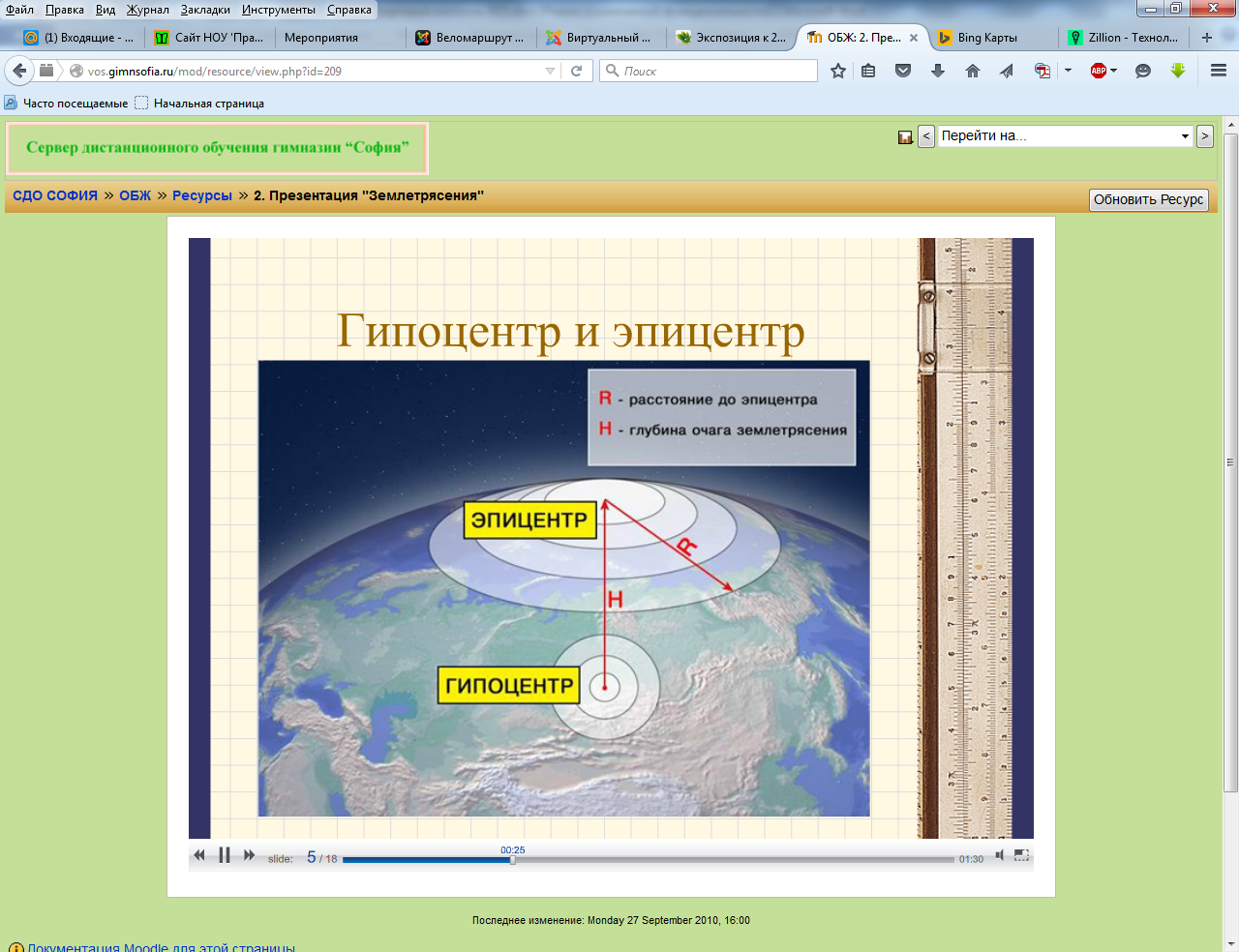 Задание 4.Как определяется эпицентр: _____________________________________Задание 5.Назовите основные сейсмоопасные районы: ______________________Задание 6.	Признаки приближающегося землетрясения:_______________Задание 7.	Наиболее безопасные места:_____________________________Задание 8.	Что делать во время землетрясения:_______________________Задание 9.	Последствия землетрясений:_______________________________________________________________________________________Каждое задание оценивается максимум в 2 балла, итого за всю работу – 18 балловНа оценку «5» – 15-18 балловНа оценку «4» – 11-14 балловНа оценку «3» – 8-10 балловНа оценку «2» – 4-7 балловНа оценку «1» – 1-3 баллаПромежуточный контроль по предмету ОБЖ7 классТема: Опасные геологические и метеорологические явленияЗадание 1.Причины оползней: _________________________________________Задание 2.Классификация оползней: ____________________________________Задание 3.Классификация селей:_______________________________________Задание 4.Поражающие факторы ураганов: ________________________________Задание 5.Последствия ураганов: _______________________________________Каждое задание оценивается максимум в 2 балла, итого за всю работу – 10 балловНа оценку «5» – 9-10 балловНа оценку «4» – 7-8 балловНа оценку «3» – 5-6 балловНа оценку «2» – 3-4 балловНа оценку «1» – 1-2 баллаИтоговый контроль по предмету ОБЖ7 классТема: РаненияЗадание 1.Виды ран: _________________________________________________Задание 2.Характеристика огнестрельных ран: ___________________________Задание 3.Характеристика резаных и колотых ран: _________________________Задание 4.Характеристика укушенных ран: _______________________________Задание 5.Обработка раны: ___________________________________________Каждое задание оценивается максимум в 2 балла, итого за всю работу – 10 балловНа оценку «5» – 9-10 балловНа оценку «4» – 7-8 балловНа оценку «3» – 5-6 балловНа оценку «2» – 3-4 балловНа оценку «1» – 1-2 баллаСтартовый контроль по предмету ОБЖ 8 класс Тема: Пожары и взрывыЗадание 1.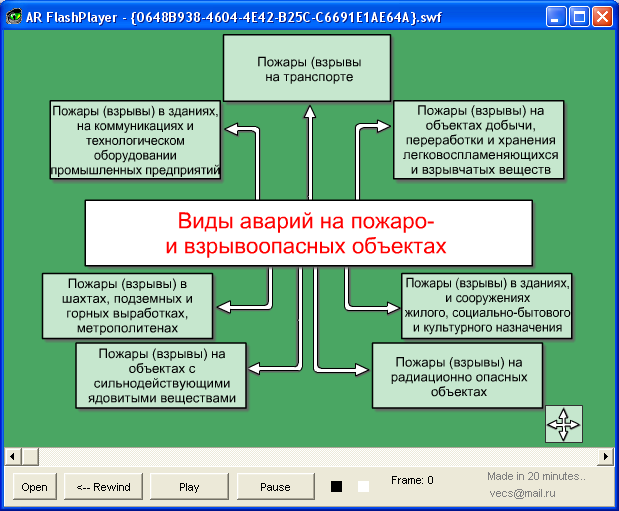 Задание 2.Категории пожаро- и взрывоопасных объектов:____________________Задание 3.Условия горения:___________________________________________Задание 4.Виды пожаров: _____________________________________________Задание 5.Классификация лесных и торфяных пожаров: ____________________Задание 6.	Причины возникновения пожаров:________________________Задание 7.	Поражающие факторы пожаров:________________________Задание 8.	Причины взрывов:_____________________________________Задание 9.	Поражающие факторы взрывов:__________________________Каждое задание оценивается максимум в 2 балла, итого за всю работу – 18 балловНа оценку «5» – 15-18 балловНа оценку «4» – 11-14 балловНа оценку «3» – 8-10 балловНа оценку «2» – 4-7 балловНа оценку «1» – 1-3 баллаПромежуточный контроль по предмету ОБЖ 8 классТема: Химические и радиационные катастрофыЗадание 1.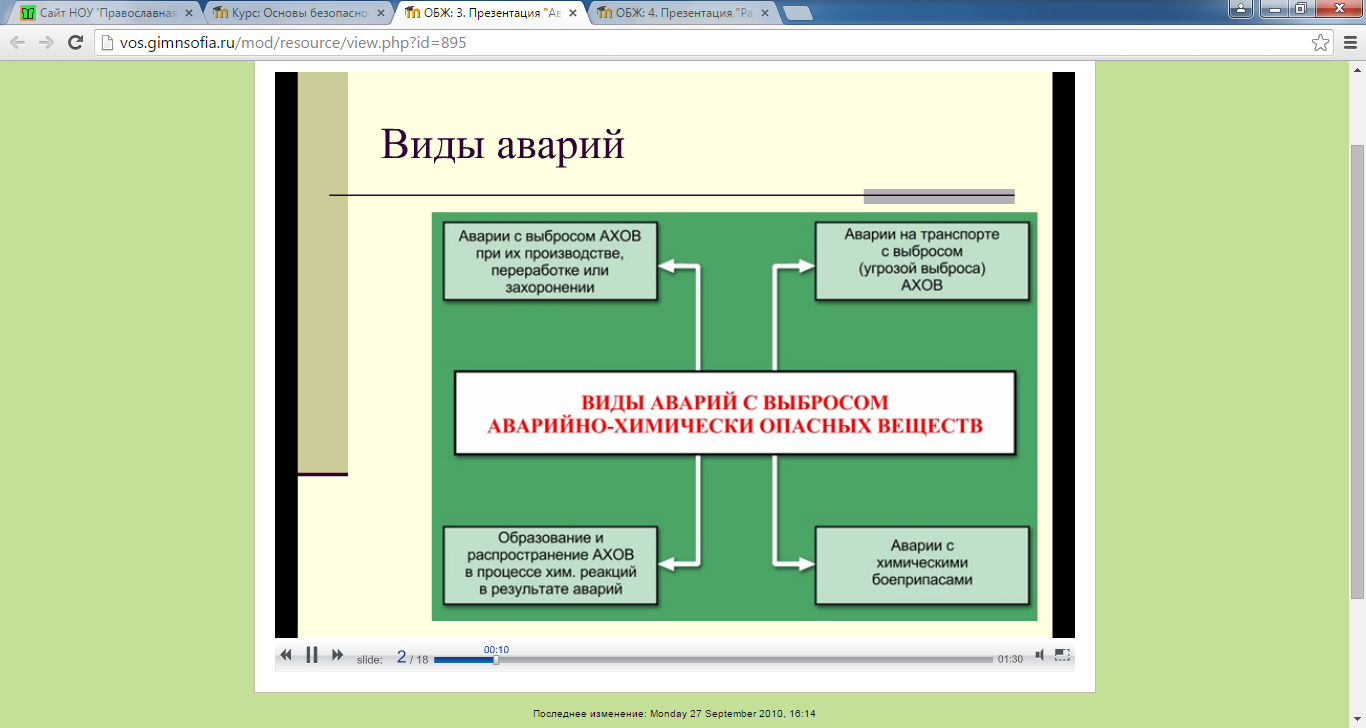 Задание 2.Наиболее распространенные химически опасные вещества:_________Задание 3.Химически опасные объекты:__________________________________Задание 4.Причины аварий на химически опасных объектах: _________________Задание 5.Виды ионизирующих излучений и их проникающая способность: Задание 6.	Источники ионизирующих излучений: ____________________Задание 7.	Последствия облучения людей: __________________________Задание 8.Классификация радиационноопасных объектов: ________________Каждое задание оценивается максимум в 2 балла, итого за всю работу – 16 балловНа оценку «5» – 13-16 балловНа оценку «4» – 10-12 балловНа оценку «3» – 7-9 балловНа оценку «2» – 4-6 балловНа оценку «1» – 1-3 баллаИтоговый контроль по предмету ОБЖ8 классТема: Экологические катастрофыЗадание 1.Виды чрезвычайных ситуаций экологического характера (перечислить): Задание 2.Классификация загрязнений по воздействию на компоненты окружающей природы (описать полностью): ___________________________Задание 3.Чрезвычайные ситуации, связанные с изменением воздушной среды (Охарактеризовать полностью):____________________________________Задание 4.Что такое парниковый эффект:________________________________Задание 5.Чрезвычайные ситуации, связанные с изменением состояний гидросферы (Охарактеризовать полностью): ____________________________Задание 6.Характеристика питьевой воды: _________________________________Задание 7.Чрезвычайные ситуации, связанные с изменением состояний литосферы (Охарактеризовать полностью): _____________________________Задание 8.Понятие предельно допустимой концентрации загрязнителей: _______Каждое задание оценивается максимум в 2 балла, итого за всю работу – 16 балловНа оценку «5» – 13-16 балловНа оценку «4» – 10-12 балловНа оценку «3» – 7-9 балловНа оценку «2» – 4-6 балловНа оценку «1» – 1-3 баллаСтартовый контроль по предмету ОБЖ9 классТема: Национальная безопасность РФЗадание 1.Основные ресурсы РФ: ________________________________________Задание 2.Внешняя политика РФ:_______________________________________Задание 3.Национальные интересы России: ________________________________Задание 4.Основные сферы национальных интересов России: ________________Задание 5.Внутренние угрозы безопасности России: _______________________Задание 6.Внешние угрозы безопасности России: _______________________Каждое задание оценивается максимум в 2 балла, итого за всю работу – 12 балловНа оценку «5» – 10-12 балловНа оценку «4» – 7-9 балловНа оценку «3» – 4-6 балловНа оценку «2» – 2-3 баллаНа оценку «1» – 0-1 баллПромежуточный контроль по предмету ОБЖ9 классТема: Травмы головы и позвоночникаЗадание 1.Нарушения нервной системы, требующие оказания первой помощи:Задание 2.Причины травм головы и позвоночника: __________________________Задание 3.Признаки и симптомы травм головы и позвоночника: ______________Задание 4.Первая помощь при травмах головы и позвоночника: _____________Каждое задание оценивается максимум в 2 балла, итого за всю работу – 8 балловНа оценку «5» – 7-8 балловНа оценку «4» – 5-6 балловНа оценку «3» – 3-4 балловНа оценку «2» – 1-2 баллаНа оценку «1» – 0 балловИтоговый контроль по предмету ОБЖ9 классТема: Основные понятия о здоровье и здоровом образе жизниЗадание 1.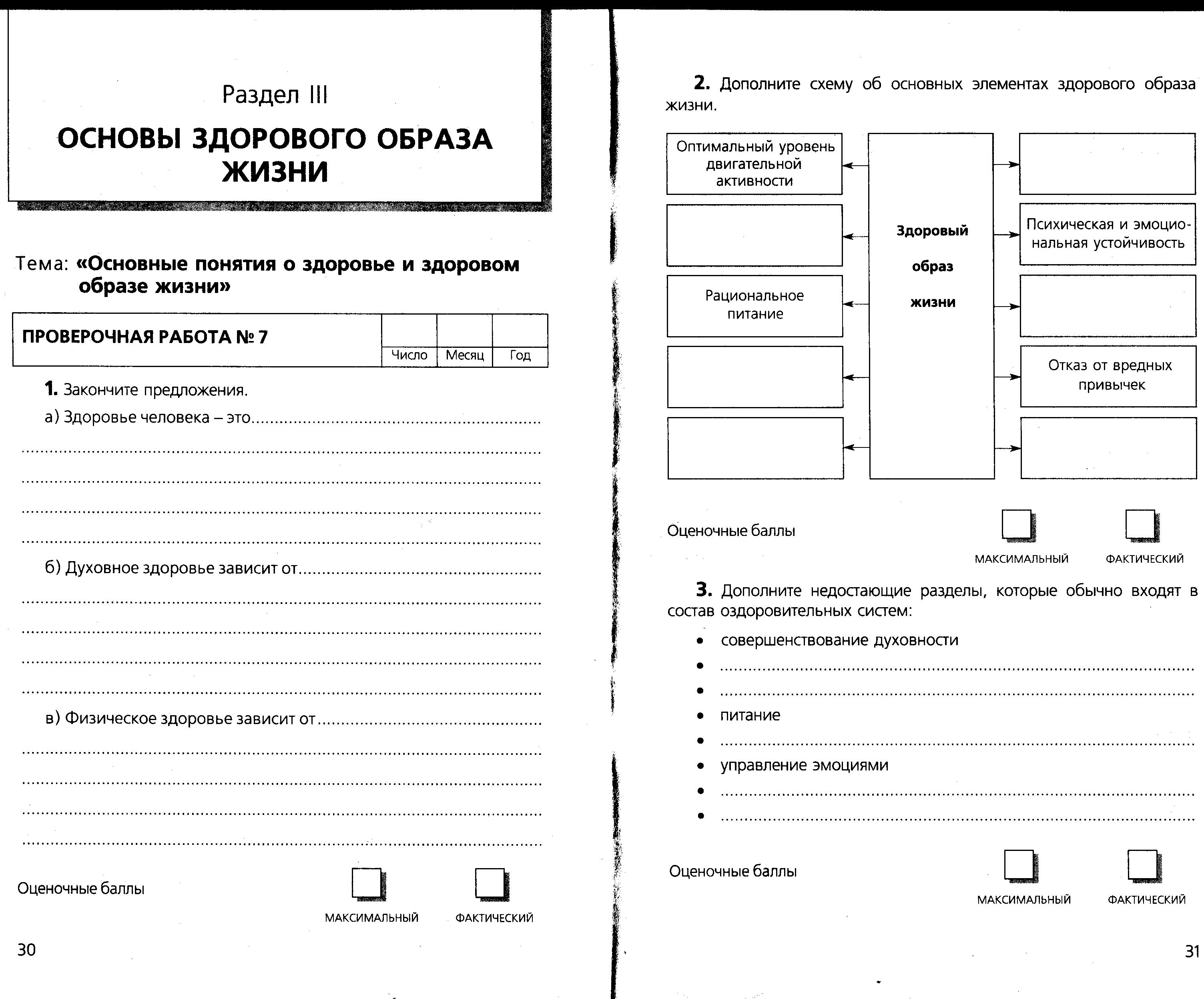 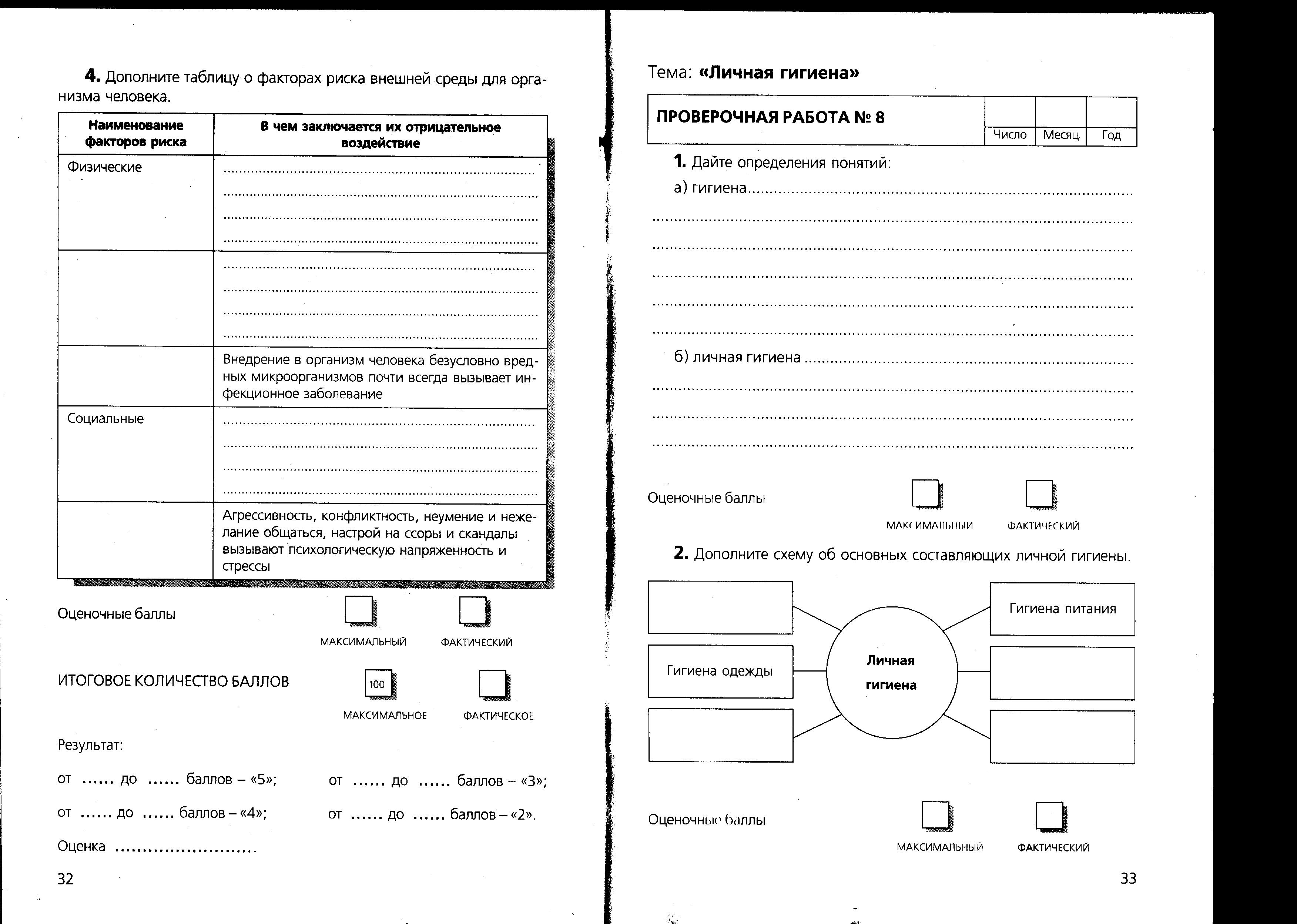 Каждое задание и подзадание оценивается максимум в 2 балла, итого за всю работу – 18 балловНа оценку «5» – 15-18 балловНа оценку «4» – 11-14 балловНа оценку «3» – 8-10 балловНа оценку «2» – 4-7 балловНа оценку «1» – 1-3 балла